Rae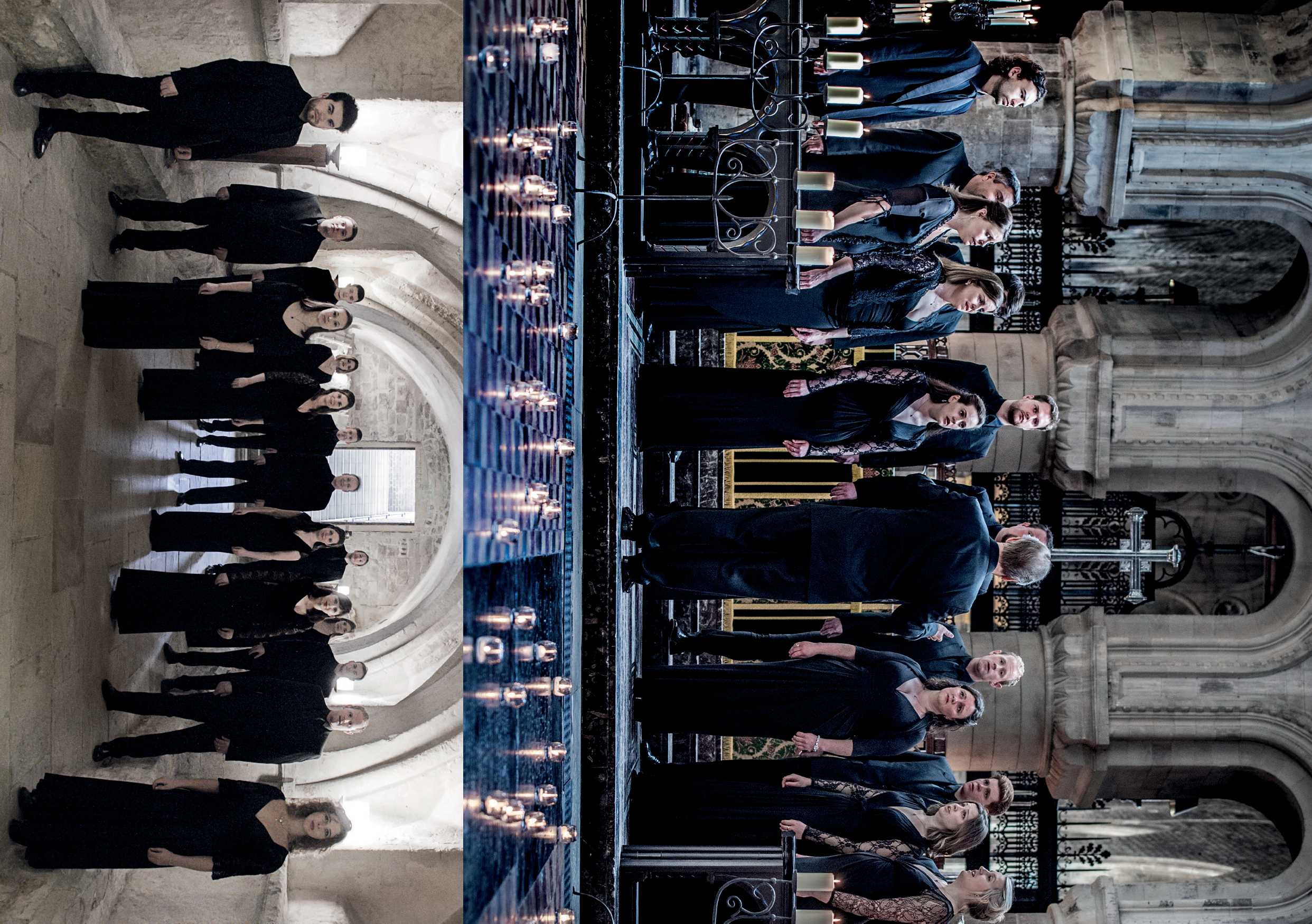 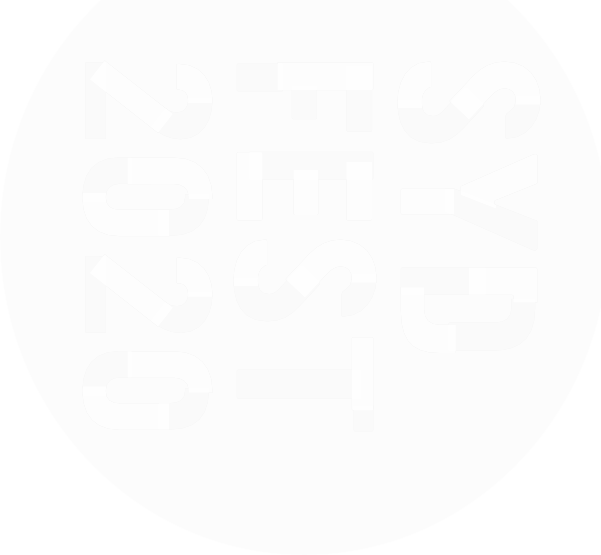 Photos: Sim Canetty-Clarke, Chris O’Donovan	Photo: Simon Gosselin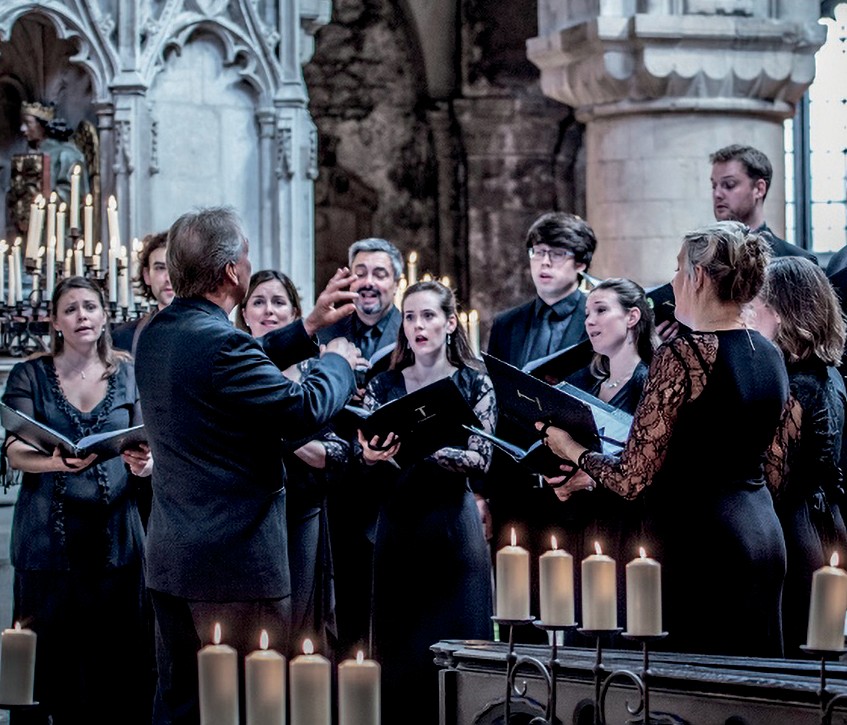 PROGRAMME: MUSIC OF THE SPHERESGustav Holst The Evening-Watch Hubert Parry	Songs of FarewellINTERVALEdward Elgar	O Wild West Wind, Op.53, No.3Herbert Murrill	Two Shakespeare Songs Ralph Vaughan-Williams	Three Shakespeare Songs Bob Chilcott	Marriage to my Lady PovertyJudith Bingham	The Drowned LoversCharles Stanford	The BluebirdBob Chilcott	The Modern Man I SingTENEBRAEBritish choir Tenebrae is renowned for its interpretations of choral repertoire from the Renaissance to the present day, and for its core values of passion and precision. Under the direction of Nigel Short (a former King’s Singer), Tenebrae has twice secured the award for Best Choral Performance in the BBC Music Magazine Awards, and in 2018 it received its first Grammy nomination. Alongside a busy international schedule, Tenebrae runs a thriving outreach programme in its home city of London.NIGEL SHORTAward-winning conductor Nigel Short has earned widespread acclaim for his recording and live performance work with leading orchestras and ensembles across the world. A former member of renowned vocal ensembleThe King’s Singers (1994–2000), in 2001 Nigel formed Tenebrae, a virtuosic choir that combines the passion of a cathedral choir with the precision of a chamber ensemble. Under his direction, Tenebrae has collaborated with internationally acclaimed orchestras and instrumentalists and now enjoys a reputation as one of the world’sfinest vocal ensembles. To date, Nigel has conducted the Academy of Ancient Music, Aurora Orchestra, BBC Symphony Orchestra, Chamber Orchestra of Europe, English Chamber Orchestra, English Concert, London Philharmonic Orchestra, London Symphony Orchestra,Orchestra of the Age of Enlightenment, Royal Philharmonic Orchestra, Scottish Ensemble and Britten Sinfonia.